「創意樂活青年軍」110年度青少年志工服務方案簡章  一、活動目的：透過創意及多元志願服務方案培力青少年志工以推動青少年志工參與志願服務。     二、指導單位：嘉義市政府三、主辦單位：社團法人嘉義市志願服務協會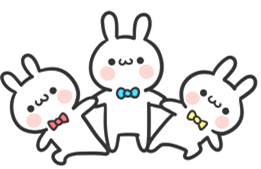 三、協辦單位：嘉義市青少年福利服務中心     四、活動時間：五、活動地點：築夢森居(嘉義縣中埔鄉深坑村內灣2號)、嘉義縣中埔鄉深坑社區發展協會（嘉義縣中埔鄉深坑村6鄰36號）     六、參加對象：青少年志工25人*2梯。參加者有服務時數證明3小時。     七、報名事宜:   1.請填妥報名表寄至嘉義市志願服務協會報名。   2.截止日期:即日起至11月17日止（名額50位，依報名順序，額滿提前為止。）   3.服務電話: 05-2713006婁禹芳社工督導    E-mail:cvsa.fm2006@msa.hinet.net   4.網路報名網址：https://forms.gle/juFwDLaqDqGreGTj8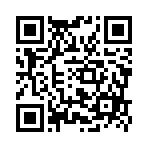      QR Code：5.因應疫情，出席請務必全程配戴口罩，如有發燒或上呼吸道症狀者，請在家休養不用出席。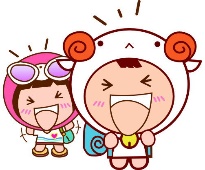 八、活動內容（一）青年軍出列透過攀樹活動體驗欲窮千里目，更上一層樓的喜悅，克服未知恐懼，自我挑戰極限，在團體的幫助、信任與鼓勵聲中完成了唯有電影及夢境中方能達成的「不可能的任務」。並將之所學運用於平時的日常生活上，成為一健康、有自信、具社會適應力及創造力的全人。（二）我是「小花終結者」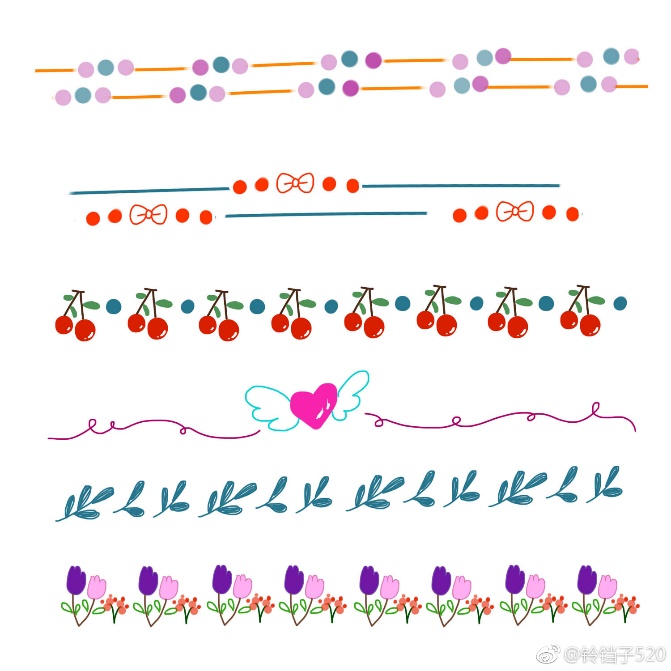 「小花蔓澤蘭」聽來美麗窈窕，具有強勢繁殖能力，被列為外來入侵種榜首，在植物界有「綠癌」之稱，且種子輕薄，易隨風飄，繁殖能力十分驚人，憑藉其旺盛的生命力，蔓延範圍已遍及全台，遭其覆蓋纏勒之植株會因光合作用受阻而枯萎死亡，嚴重破壞原生物種的棲地。每年10月至翌年2月是小花蔓澤蘭開花結果期，為避免造成本土生態環境破壞，由青少年志工自發性參與地區清除工作，避免山林遭到危害，並對於志願服務有不同層次的認識。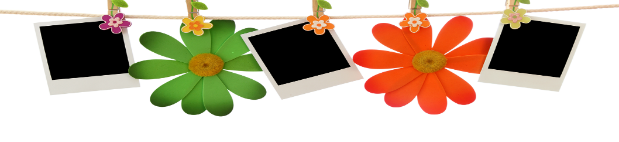 「創意樂活青年軍」110年度青少年志工服務方案 報 名 表 一、報名方式: 嘉義市志願服務推廣中心二、服務電話: 05-2713006 三、E - mail:cvsa.fm2006@msa.hinet.net    *請務必將資料填寫完善，在11/17前報名，謝謝!（名額50位，依報名順序，額滿提前為止。）日  期時  間11月20日（六）09:00起至16:3011月27日（六）09:00起至16:30時間活動地點活動內容講師上午9：00-9：30嘉義市政府(嘉義市中山路199號)1.報到2.領取物品3.搭車前往活動地點嘉義市志願服務協會上午9：30-12：30築夢森居(嘉義縣中埔鄉深坑村內灣2號)1.開幕式-破冰，自我介紹2.凝聚團隊共識3.團隊合作【攀樹體驗】【石在有趣疊疊樂】自我認識與挑戰；同時透過團隊活動，增進分工與合作，強化團隊動力。築夢森居講師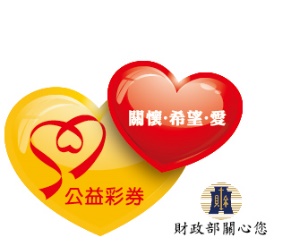 時間活動地點活動內容講師下午1：30-4：30嘉義縣中埔鄉深坑社區發展協會（嘉義縣中埔鄉深坑村6鄰36號）1、認識美麗的植物殺手2、小花蔓澤蘭防治宣導3、小組比賽~誰比較重嘉義縣中埔鄉深坑社區發展協會志工姓名生日身分證字號電    話葷/素參加場次□11月20日□11月27日□11月20日□11月27日□11月20日□11月27日□11月20日□11月27日□11月20日□11月27日